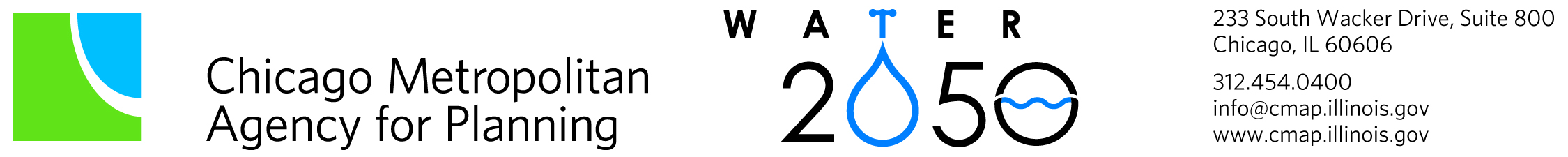 Water 2050 Technical AssistanceBill Insert Program Follow-up Form1. How many inserts were mailed out?  How many residents were reached?2.  Was the cost per insert and staff time commitment what you expected, more than you expected, or less than you expected?Cost was…Staff time was…3.  Do you have any suggestions for improvements to the Bill Insert Program that would make it easier for communities to participate? 4.  Would your community participate in the Bill Insert Program again?
PLEASE EMAIL FORM TO: Amy Talbot at atalbot@cmap.illinois.gov 